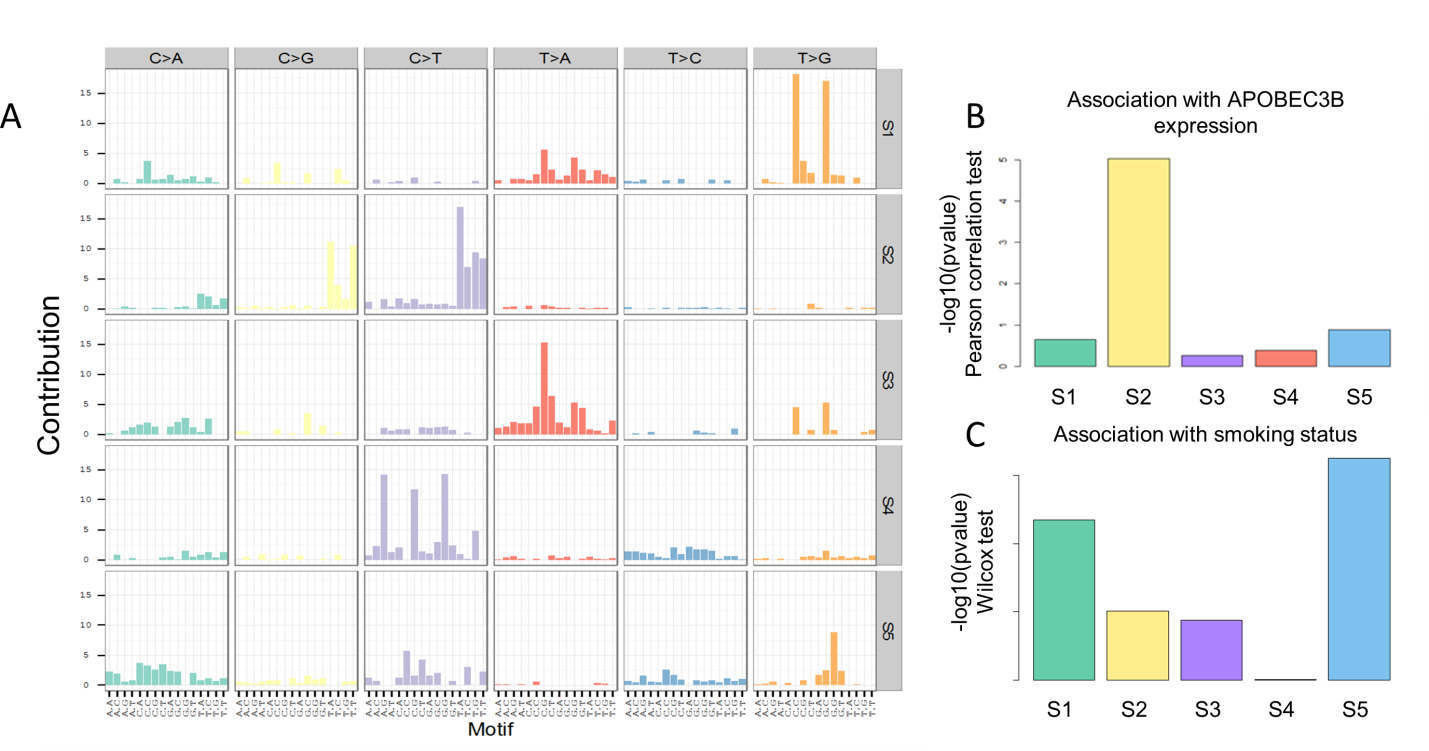 Supplemental Digital Content 3. Mutational signatures. Examples of mutational signatures that are obtained with the WES dataset (A) Bars represent the contribution of each motif. APOBEC3B expression is most associated with signature S2 (B), while smoking status is most associated with signature S5 (C).